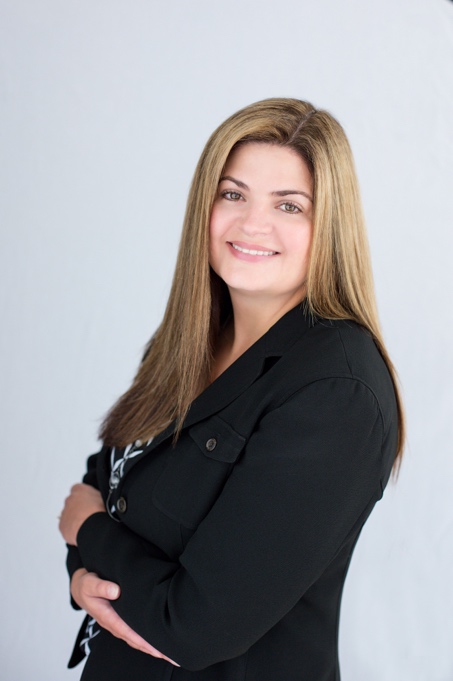 Amy SabourinAmy Sabourin — Vice President of HR & Associate ServicesAmy specializes in providing human resource value-added service and support to leaders and associates at J. J. Keller & Associates, Inc.  Within the HR & Associate Services function, she provides leadership and strategic direction for both people and places.  Specifically, from Associate Relations, Health & Wellness, Talent Management and Organizational Development, Internal Communications/Employment Brandying, and Talent Acquisition to Environmental, Safety & Security and Facilities.  Amy co-chairs the Business Continuity & Recovery Planning Committee and the J. J. Keller and J. J. Keller Foundation Charitable Steering Committee.  She also serves on the Company’s Business Planning Team and the Board of Directors for Greater Fox Cities Area Habitat for Humanity.In addition to a BA in Business Education and SPHR and SHRM-SCP in Human Resources, Amy has had over 25 years of progressive experience in Human Resources with Hewitt Associates, LLC and Faith Technologies, Inc.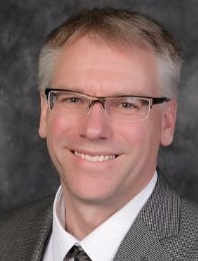 Brian LindowBrian Lindow is a Director of Information Technology for SECURA Insurance Companies and currently provides senior leadership in Information Security, Infrastructure, Operations, and Support Services.  Brian is passionate about moving the organization forward through personal connections with technology peers and partners in the business using technology.  Brian has been in the Insurance vertical for ten years with ten years in Transportation/Logistics and a long tenure with the Department of Energy.  Science, cutting edge technology, and information security are always topics of conversation in Brian’s meetings and will keep the group updated on the latest SpaceX news.  When there is enough time, ask Brian about his presentation on “Lasers and Lightsabers” that centers around working on the world’s largest laser while collaborating with George Lucas at George’s Skywalker Ranch.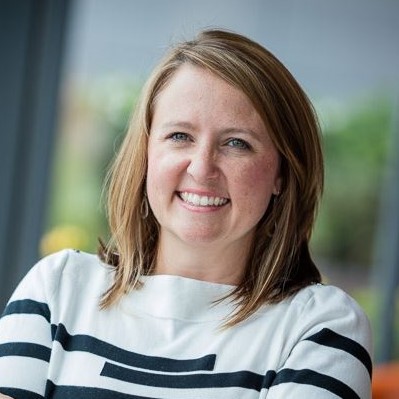 Heather Turner LohHeather Turner LothPractice Leader – Project DevelopmentWorkplace Strategy Eppstein Uhen Architects333 E. Chicago St.Milwaukee, WI 53202414.254.0436heathertl@eua.comHeather has over 20 years of experience across the A/E/C industry in construction management, project management and business development.  Heather is the Practice Leader for Project Development and leads Workplace Strategy at Eppstein Uhen Architects. Her passions are connecting people, developing relationships and helping translate her client’s vision into a strategy that aligns their business goals with their people, place and technology, thereby resulting in an elevated business performance. Heather is a recipient of the Women in Construction of the Year citation through Wisconsin Builder and was most recently recognized as a 40 Under 40 by the Milwaukee Business Journal and Woman of Distinction by Milwaukee Magazine.  Heather plays an active role in the community; currently serving as a Board Member for TEMPO Milwaukee and CoreNet-Chicago and recently co-launched Wisconsin’s first WeHub, a workplace strategy community through (IFMA) International Facilities Management Association. She’s also an expert contributor for Wellness Council of Wisconsin (WCWI) and a contributing writer for Work Design Magazine.  She holds a Bachelor of Science in Architectural Engineering and a Bachelor of Science in Construction Management from the Milwaukee School of Engineering (MSOE). Heather is zealous about the workplace culture a believes when you align your career passion with the right culture, magic happens! You can find her social posts with these hashtags: #lovewhereyouwork and #lovewhatyoudo 